 Урок на тему «Приложение как особый вид определения. Дефис при приложении».Класс: 8.Цель урока: углубить знания учащихся о второстепенных членах предложения, ознакомить с приложением как разновидностью определений, правилами употребления знаков препинания при них.Ожидаемые результаты:Предметные: знать основные разновидности приложений по значению;  использовать теоретические знания для постановки тире, если это необходимо; Метапредметные: Регулятивные  УУД: принимать и сохранять учебную задачу; планировать свои действия и следовать установленным правилам в соответствии с поставленной задачей; вносить необходимые коррективы в действия на основе его оценки и учета ошибок.Познавательные УУД: анализировать изучаемые объекты с выделением существенных признаков.Коммуникативные УУД: формулировать собственное  мнение, уметь задавать вопросы, договариваться и находить общее решение в совместной деятельности. Личностные:  учебно-познавательный интерес к новому учебному материалу и способам решения новой задачи; способность к самооценке и оценке своих товарищей.Тип урока: урок изучения нового материала.Вид урока: ознакомление с новым материалом. Технологии: технология критического мышления (приёмы: кластер).Оборудование: учебник, раздаточный и дидактический материалХод урока:I.ОРГАНИЗАЦИОННЫЙ МОМЕНТ(1 мин).Итак, русский язык друзья!На вас надеюсь, как всегда!Мы хороший, дружный класс,Всё получится у нас!Проверьте, все ли у вас готово к уроку. Сегодня у нас на уроке присутствуют гости, это учителя нашей школы. Давайте не ударим в грязь лицом и покажем, что мы умеем.II.АКТУАЛИЗАЦИЯ ОПОРНЫХ ЗНАНИЙ(4 мин).1.«Мозговой штурм»- прежде чем говорить о разновидности определения, дайте определение этому термину - определение.- какие бывают виды определения.лингвистическая разминка    2.Работа в группах. Самопроверка по эталонуЗадание: образуйте, где это возможно, несогласованные определения от согласованныхНе имеют синонимов:Ключ от замка – нет словосочетания «замочный ключ».Очковая змея – название биологического вида.Медвежья услуга – фразеологизм.Каждая группа проверяет свое задание по эталону. Обоснуйте неверные ответы.III.СТАДИЯ ВЫЗОВА(3 мин).Синтаксический разбор на доске предложения.И  ласточка-песня летит над землей. (Лебедев-Кумач)- Что вы можете сказать о предложении? Предложение из строки песни Лебедева-Кумача. Подумайте о смысле предложения. О чём оно? Сделаем синтаксический разбор. Слово ласточка относится к слову песня. Песня как ласточка «легкая, веселая». Слово ласточка – особый вид определения – приложение. IV. ФОРМУЛИРОВАНИЕ ТЕМЫ УРОКА, ПОСТАНОВКА ЦЕЛИ(2 мин).-Вы уже догадались, какая будет тема нашего урока?- Как вы думаете, какая будет цель у нашего урока?-Открываем тетради, записываем число, классная работа и тему урока: «Приложение как особый вид определения. Дефис при приложении».Мотивация учебной деятельности.Продолжая углублять и расширять знания о второстепенных членах предложения, сегодня мы познакомимся с новым для вас особым видом определения – приложением. Их использование обогатит вашу речь, сделает ее более выразительной. Важно также усвоить пунктуационные навыки написания приложений, чтобы при их использовании в письменной речи вы не допускали ошибок.V.ИЗУЧЕНИЕ НОВОГО МАТЕРИАЛА(14 мин).1) Мини-исследование. Работа в группахПрочитайте предложения, записанные на доске. Запишите их в тетрадь.В газете «Зеленый дол» была напечатана статья с фотографией, на которой мы узнали наших одноклассников во время лыжного похода на остров Свияжск. Фотограф-любитель снял их в тот момент, когда ребята были готовы к спорту.Давайте проведем лингвистическое исследование. Найдите приложения. Определите, какой частью речи они выражены и на какой вопрос отвечают. Определения подчеркиваются волнистой чертой. Теперь прочитайте текст без приложений. Как изменилось содержание текста? На доске даются опорные схемы.2)Составление кластера.Давайте посмотрим, какое значение могут иметь приложения.Прочитайте теоретические сведения на стр. и составьте кластер «Значение приложений.- Какие признаки могут обозначать приложения? Обратите внимание, что приложения, обозначающие имена собственные, пишутся с большой буквы, а названия фильмов, газет, журналов – в кавычках с большой буквыПризнаки: возраст, профессия, национальность, качества предмета, звание, степень родства, собственные наименования газет, улиц и т. д.   Какие бывают приложения?Посмотрите на словосочетание фотограф-любитель. Какую новую орфограмму вы заметили? А почему в предыдущих словосочетаниях ее нет? Работа в группах. Разберите словосочетание 1гр. Москва-город, город Москва; 2 гр. Кони-красавцы, красавцы кони.Заполнение таблицы-А теперь давайте обратимся к учебнику и прочитаем, о чем нам говорит правило.Так когда же в приложении ставится дефис?VI. ФИЗМИНУТКА(2мин).VII.ЗАКРЕПЛЕНИЕ ИЗУЧЕННОГО МАТЕРИАЛА (16 мин)Работа у доскиПодобрать к выделенным существительным приложения с теми значениями, которые указаны в скобкахНа фестивале выступали студенты(национальность). Туристы  на русском языке декламировали стихи поэта( фамилия). Школьники ходили в кинотеатр ( название) на просмотр фильма (название).Работа в группах. Выпишите приложения и определяемые существительные в два столбика. Ответьте на вопрос: Почему предложения записали в 1 или 2 колонку?   1. В скачках участвовали красавцы кони. — В скачках участвовали кони-красавцы. 2. У ворот склада стоял старик сторож. — У ворот склада стоял сторож-старик. 3. На берегу реки вырос гигант завод. — На берегу реки вырос завод-гигант.Поменяйтесь таблицами, проверьте правильность заполнения друг у друга. Обоснуйте ответ.Словарный диктант со взаимомопроверкой по эталону.  Работа в парахЗапишите словосочетания. Объясните употребление или отсутствие дефиса.Вагон-выставка,  Волга-река, отец-старик, зима-красавица, сестрёнка-студентка, студент-отличник, камни-валуны, герой-путешественник, жук-дровосек.VIII. РЕФЛЕКСИЯ(3 мин).Подведем итоги.Что вы узнали о приложении?Какие значения может иметь приложение?Как пишется приложения, обозначающие имена собственные?Когда в приложении ставится дефис?Лестница успехаОцените свою работу по таблицеЛисты самооценки работы в группе:IX. ДОМАШНЕЕ ЗАДАНИЕ(1 мин).П.21, упр.220 по заданиюX. Подведение итогов урока, выставление оценок. (1 мин) Как вы думаете, почему именно такие оценки?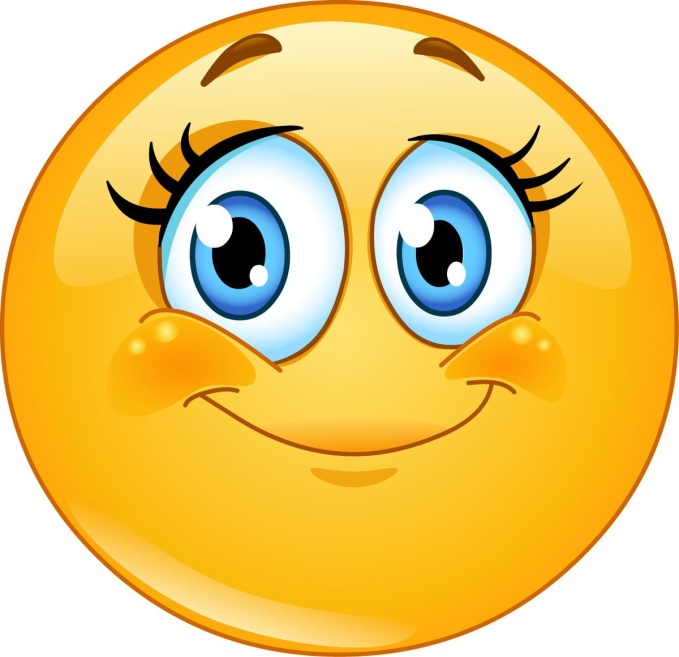 Кофейная чашкаЧашка для кофеполосатая юбкаюбка в полоскуключ от замкагромкоголосый оратороратор с громким голосомворонье гнездогнездо вороныочковая змеякомпьютерный столстол для компьютерамедвежья услуга	Через дефисРаздельноПишутся через дефисПишутся без дефисаВопросыДаНет1. Я был активен в группе2. Я сразу понял, как нужно выполнить задание3. Я предложил несколько вариантов выполнения работы4. Я не отвлекался от основной работы5. Я очень хотел успешно выполнить задание6. Я внимательно слушал, какие идеи предлагают другие участники группы7.Я очень хотел, чтобы наша группа выполнила работу правильно, оригинально